Implementation ToolkitforClinical Handoverto Pharmacists in the CommunityA guide to support implementation of the Transfer of Care Around Medicines model April 2020IntroductionWelcome to the Implementation Toolkit for Clinical Handover for planning and the implementation of clinical handover services from hospital to pharmacists in the community.An Implementation Toolkit is an assembly of instruments that, when used collectively or separately, can be useful for implementing a new program, practice, project, or initiative. Users can apply the toolkit in its entirety, or they may find certain portions of it particularly informative for their needs.Toolkits are designed to help users implement more seamlessly, thereby bridging or reducing the gap between implementation and practice. They provide a blueprint for what to do, when to do it, and how to do it. There are many theories and frameworks to better understand service/intervention implementation. Here we have drawn upon the Consolidated Framework for Implementation Research (CFIR) (Fig. 1) to inform the development of the Toolkit to guide and optimise the implementation of clinical handover service design, delivery and evaluation. The following sections aim to capture each of the factors of the CFIR. We have attempted to draw upon experiences of implementing these services nationally.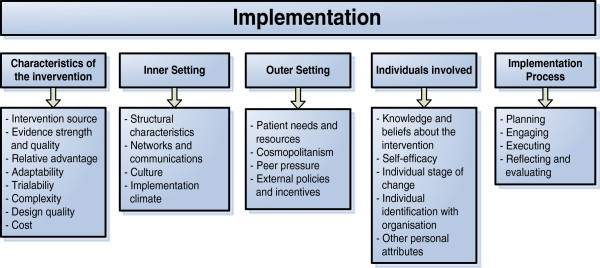 Figure 1. The constructs of the Consolidated Framework for Implementation ResearchThis Toolkit is a how to guide for commissioners, managers and providers reviewing and implementing local clinical handover processes. The Toolkit refers to and draws upon previous documentation (e.g. various Royal Pharmaceutical Society (RPS) reports and National Institute for Clinical Excellence (NICE) guidance) and adds further guidance on the implementation process. The Toolkit has been designed to be used in pharmacy settings in primary and secondary care.PlanningEstablishing a compelling case for changeThe case for clinical handover articulated below has been adapted from a previous document authored by the Academic Health Service Networks (AHSNs) of Wessex and North East and North Cumbria (NENC) and endorsed by the RPS.Many patients leave hospital having had new medicines initiated, doses of existing medicines changed, and medicines stopped. Unintended discrepancies in patients’ medicines after discharge from hospital frequently occur, affecting up to 87% of patients. Patients’ understanding of the nature of and reasons for changes made to their medicines in hospital is often incomplete; hence, it is unsurprising that their medicines-taking may be different from that intended by the hospital. Furthermore, during an admission, problems with a patient’s medicines may be identified, which are more appropriately managed by the primary care team, including the community pharmacist. Medicines-related problems after hospital discharge are associated with potential and actual adverse health consequences, many of which are preventable. The literature shows clear potential to reduce medicines-related problems after discharge and thus a role for Discharge Medicines Use Reviews (DMURs). There is some evidence from other countries (notably the Netherlands, Australia and Wales) that post-discharge medicines reviews are effective in resolving discrepancies and problems in medicines use.  The DMUR has been part of the community pharmacy contract in England since 2011. It covers patients recently discharged from hospital who had changes made to their medicines while they were in hospital. Ideally, patients discharged from hospital will receive an MUR within four weeks of discharge but in certain circumstances, the MUR can take place within eight weeks of discharge. Guidance was published in January 2012 showing how the New Medicine Service (NMS) and DMURs can be used to provide a seamless care pathway for patients who transfer from hospital to the community setting. It was developed and published by NHS Employers and the Pharmaceutical Services Negotiating Committee (PSNC), working with a hospital and community pharmacy reference group and endorsed by the RPS. In order to increase the uptake of DMURs, several areas of the country have developed Clinical Handover schemes to help hospitals directly refer patients to their community pharmacist in order to receive support around their medicines on discharge from hospital.A recent systematic review assessing transfer of care initiatives internationally, reported that interventions that include community pharmacists achieve statistically significant reduction in drug related problems. Studies that document evidence of UK-based services aiming to improve clinical handover and reduce readmissions show that: Community pharmacy follow up care is associated with lower numbers of readmissions and shorter hospital stays (Nazar et al.)Integrated medicines management services to improve clinical handover are associated with lower rates of preventable medicines-related readmissions. (Barnett at al.)Discharge MURs offer the opportunity for medicines reconciliation and patient education and medication counselling (Ramsbottom et al.)For a clinical handover initiative to be successful, staff need to understand the rationale for the service and hence the need for their practice to change. This process involves gathering information about local experience to construct a compelling case for change. Information that supports the case for change should be tailored so it is of direct relevance and demonstrates benefits to different target groups. The RPS innovators toolkit: Hospital referral to community pharmacy documents the benefits of referrals for individuals and are summarised in Box 1.Box 1. Some benefits of effective clinical handover services for groups of stakeholders.8Enlist influential leaders and championsThis Toolkit is primarily designed for those working to implement or optimise a clinical handover initiative. However, an executive leadership can provide vision, structure and support mechanisms. The RPS innovator’s toolkit: Hospital referral to community pharmacy,8 recommends that the group should initially include a hospital lead, the chair of Local Professional Network (LPN), a lead from the Local Pharmaceutical Committee (LPC), a Clinical Commissioning Group (CCG) medicines management/optimisation lead and patient representatives. The local AHSN will be able to facilitate spread and implementation across the area. These stakeholders should all have a role and responsibility in the design and delivery of high quality patient care. Linking the clinical handover with the stakeholders’ other key performance indicators, goals and initiatives will facilitate its successful implementation and adoption. Box 2. Potential key stakeholders and some of their roles and responsibilities. Responsibilities of Clinical Handover project teamSuccessful implementation of a handover initiative requires a team approach. The collaborative working will facilitate change. The dynamics of the team may differ according to local political context, drivers and challenges.Box 3. The project team at Newcastle-upon-Tyne Hospitals clinical handover service.The responsibilities of the project team could include:Identifying, consulting and engaging with key stakeholdersAssessing barriers and enablers for implementation and adoptionAssessing current practice to identify priority areas and strategies for implementationWorking and engaging with executive leadership groups to facilitate implementationProviding guidance, direction and support to the staff and teams at the point of careNegotiating appropriate allocation of resources (time, staff, development and finance)Implementation – including piloting and spreadEvaluating process and outcome measures on an ongoing basisReport issues in implementation to executive leadersWorking with executive leaders to sustain and spread improvementsDetermine governance arrangements and develop a project planThe established project team will need to determine and agree the governance arrangements, which include the reporting and accountability framework for the project and defining team member’s roles and lines of communication.An over-arching project plan will guide the project team and should include:Specific changes or outcomes from the projectIdentified groups of people who will need to adopt new practiceSpecific groups of patients who will be targeted for the handover initiative (or not)Specified process that needs to be adoptedIdentified measures that will be used to monitor progressAn initial target that is likely to be achievable within the resources availableDevelop a project timeline for goal achievementA project plan for the implementation process could include the steps outlined in Box 4. The management, organisation and delivery of these falls to the various stakeholders represented within and out with the project group suggested in section 2.2.                                                                                                                                                                                                                                              6Allocate resources to the projectThe project plan will explore the potential resources required to ensure implementation is possible. Planning at the outset will ensure feasibility and sustainability are considered.Resources can be categorised as human, fiscal and physical requirements and are interconnected. Time will be one of the most significant resources required, and if inappropriate fiscal and physical resource is invested in implementation, then the time for implementation will be longer. It is recommended that at least 12 months be allocated to the implementation of a new initiative. This means that enough project management, monitoring and capacity for optimisation are factored into the implementation and delivery over the initial 12 months.The RPS innovator’s toolkit: Hospital referral to community pharmacy,8 discuss some of the potential costs involved in the adoption of referral systems, which include:Costs to deliver NMS and MURsHospital staff resourcesCommunity staff resourcesSystems and solutions costsAssess current barriers and facilitators to changeThe context within which a new initiative is implemented will have a significant impact on the assimilation of innovation. Considering and assessing the context and environment is important to consider in strategizing implementation and setting achievable goals. Key components include strong leadership, clear vision, good management relations and effective data capture and reporting systems.In the assessment of current issues, barriers to implementation can be uncovered. These can exist at several levels – the initiative itself, the individual (negative belief about change), the organisation (lack of resource), and the broader environment (lack of a sustainable funding mechanism). Understanding these will inform and frame the strategies utilised within implementation.Some common organisational and project characteristics that enable successful implementation of handover include:Tailoring a tool or process for the specific initiative environment, which is practical and an improvement on current practiceAn organisational environment that is supportive and favourable to change. The case of change is compelling and is made an organisational priority to embed into routine practices and structuresInfluential people driving change. A dedicated project manager is a key factor for successDemonstrable and positive outcomes resulting from change that are easy to collect and report, e.g. adverse events data showing reduction in patient harm, staff perceptions of improved communication, role clarity and confidence levels.A SWOT (Strengths, Weaknesses, Opportunities and Threats) analysis is a simple way to assess the barriers and facilitators to change. This will identify potential risks and issues that affect implementation and strategies to mitigate these risks prior to implementation and ultimately be useful to inform the implementation plan.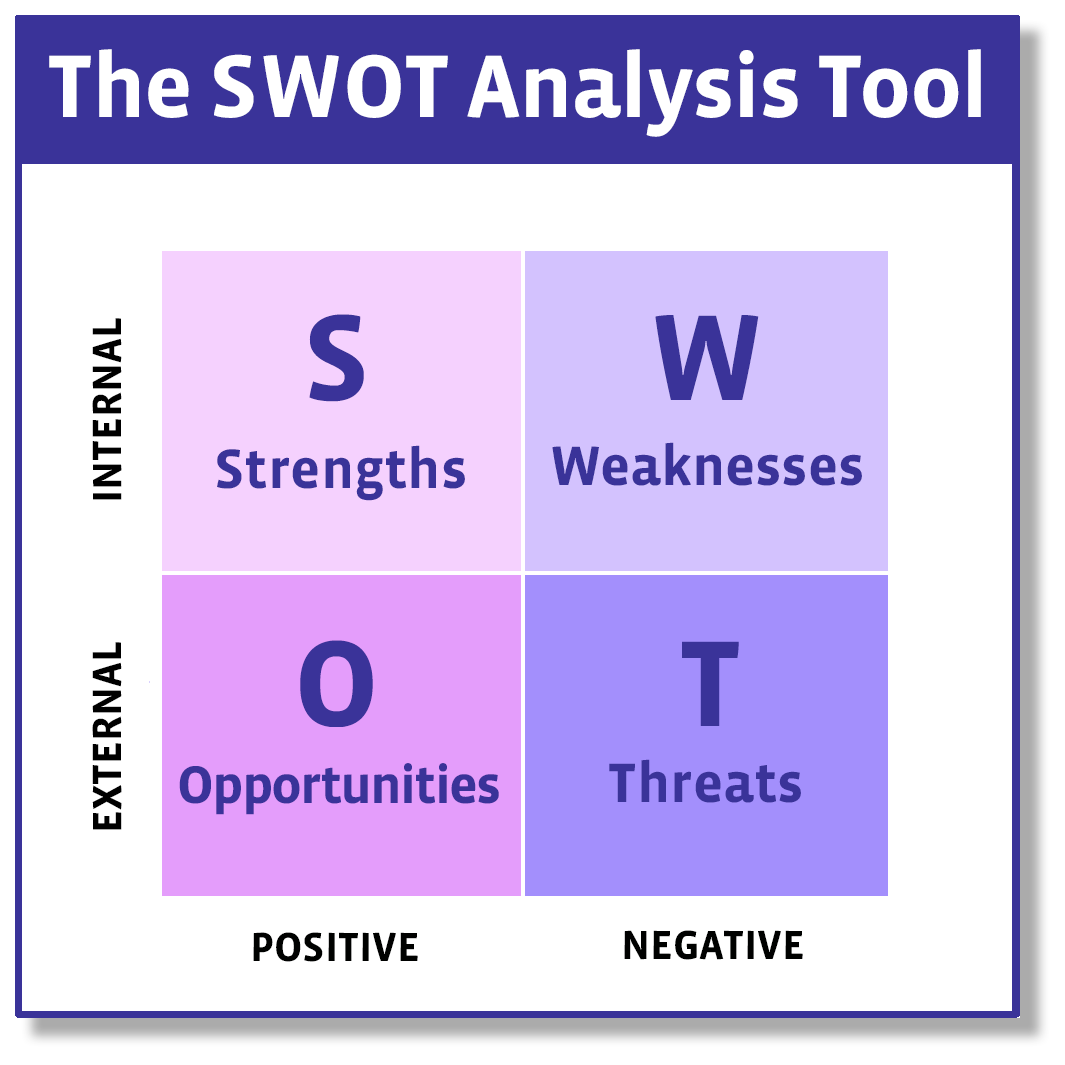 Identify project stakeholdersStakeholder engagement at all levels of the organisation is essential for leading change. The established project team will need to identify key internal and external stakeholders that may assist or impede implementation. These should be identified and included in the early stages to ensure effective change management processes.As an example, the nature of the clinical handover process provided for the TCAM pilot at Newcastle upon Tyne NHS Hospital Trust was complex and is depicted in Fig 2.The mapped patient journey highlights the multistep process and the various stakeholders involved in the system. To ensure each step of the journey is best managed, representation of stakeholders responsible and/or involved for each step should exist within the project team. The project team established regular meetings with representatives from the providers (hospital pharmacy, community pharmacy), LPN, LPC, patient groups, AHSN and academia, where the remit included aspects listed in 2.3 Form a project team. This experience highlighted the key role of the LPC to ensure widespread, continuing engagement with the pharmacists in community.  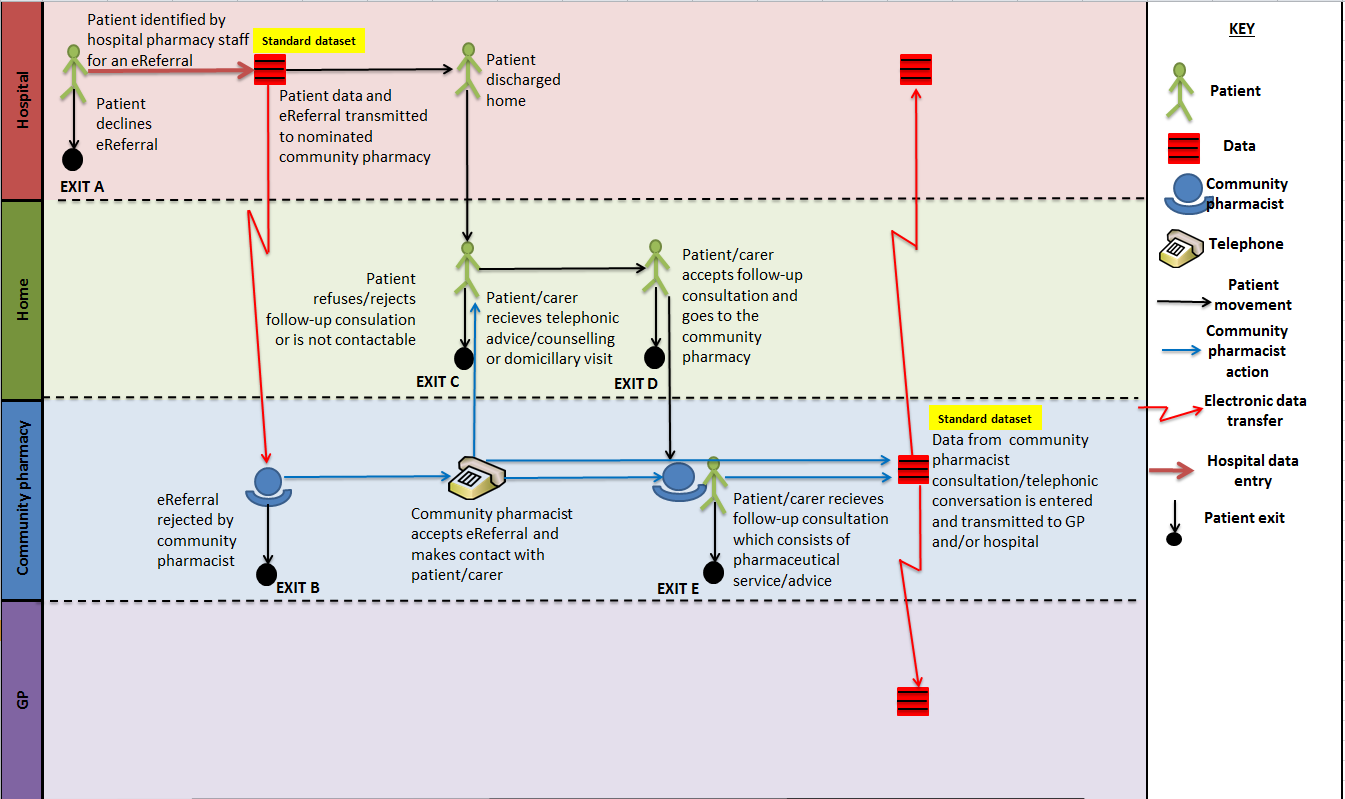 Figure 2.  The potential journey of a patient if offered an electronic (eReferral) during their hospital admission to their community pharmacist for follow-up care.Organisational leadershipThe organisational leadership phase commences as soon as the project team is established, and resources are identified.Analyse current issues and seek out good practiceThe project team should determine current practice to validate the need for change. This could be assessed from incident or adverse event reporting or mapping the patient journey to identify gaps in patient care and safety. Similarly, if there are current practices within the organisation, or evidence of good practice being reported elsewhere, this should be sought out, celebrated and adopted or spread this within the organisation. Engaging with the local AHSN will facilitate learning of how services are implemented and managed elsewhere and the respective impact. Documentation such as the RPS reports and innovator’s toolkit include case studies that again describe clinical handover services, and published literature from national and international initiatives, can offer further valuable insight. Documents such as this toolkit and resultant discussions in national and local forums, offer specific information and guidance but also provide an opportunity to engage in debate and critique for further optimisation and improvement.Collect baseline data and undertake a risk assessmentThe collection of local baseline information will support the case for change to improve clinical handover. Useful information could include specific cases where patients transitioning between healthcare settings experienced harm and data demonstrating the contribution of poor handover to adverse events or inefficiencies. The project team should ensure that baseline data is captured and that the initiative is designed in such a way to enable monitoring of performance and impact to compare to the baseline data. This also indicates an area where more work is required to substantiate the true significance of clinical handover on patient care.Undertaking a risk assessment on the data obtained will assist the team to determine current problems with handover and potential risks of current practice for patient safety. Identify other safety and quality initiativesThe clinical handover can be integrated with existing processes and structures that aim to improve safety and quality. This can strengthen the clinical handover and facilitate adoption and normalisation.For example, with the introduction of new hospital IT systems, explore the potential to support clinical handover via electronic referral to community pharmacy, and identify the capacity to transmit appropriate information and capture useful data for the service.Simple solution developmentClinical handover services within a site should be standardised, with a clearly structured process and defined transfer of relevant patient information, ascribed accountability and responsibility. The clinical handover service is ultimately a vehicle to deliver medicines optimisation. The RPS good practice guidance: Medicines Optimisation, describes four principles consistent with existing national guidance and good practice guidance that supports medicines optimisation. 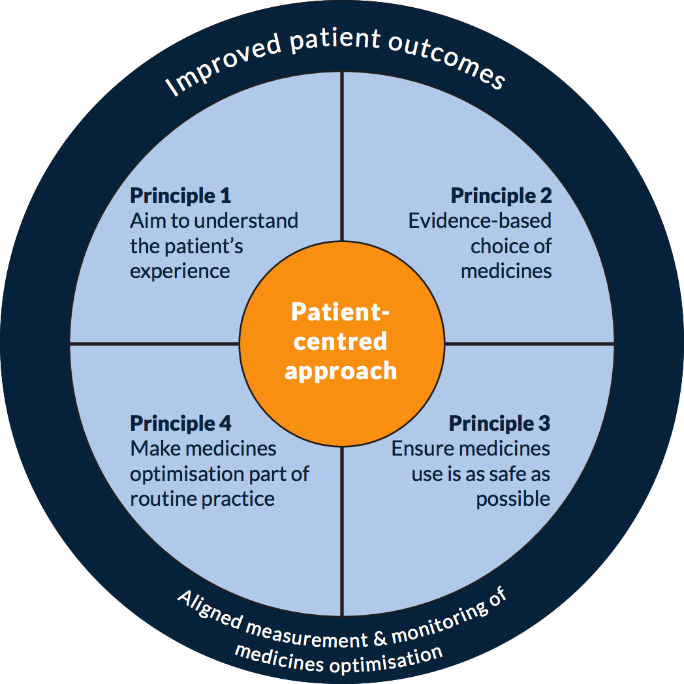 Figure 3. Summary of the four principles of medicines optimisation.11The short excerpts provided by pharmacist practitioners aiming to demonstrate these four concepts, all relate to patients having transitioned between care settings and experiencing medicines and/or disease-related issues that the practitioner was able to intervene and address. Consequently, these four principles can act as a framework in the design of a clinical handover service. The good practice guidance also includes anticipated outcomes if these principles underpin clinical practice, which can inform the types of outcomes that can be measured from clinical handover services.Flow chart your current handover processes against the principles of medicines optimisationDevelop a mapped patient journey as they travel through the clinical care settings based on current practice. Compare the mapped process with the principles of medicines optimisation that will allow you to identify which areas of patient care are currently performed well, any existing gaps in the process and areas where improvements can be realised. The lean thinking approach can be adopted to ensure the newly design patient pathway is resource efficient to improve patient care and experience.Design an improved handover solutionThe most effective clinical handover solutions are practical and simple improvements, which ease existing time pressures, reduce stress to staff and are supported by senior management.The mapped patient journey can inform the design of components of an improved or new clinical handover solution. The solution should be:‘fit for purpose’, i.e. appropriate for staff to perform in the role in an efficient and effective way, and does not involve unnecessary people, steps or requirements;An efficient use of resources and staff time, which may inform the chosen form of integration, i.e. partial, full or manual;Beneficial to the organisation in terms of improved care processes for staff and for the care provided to patients.A recent report commissioned by Wessex AHSN and Rowlands pharmacy, documented that an early version of a pharmacist-led domiciliary review post-discharge service had components of the process that were inefficient and ineffective. For example, hospital pharmacy staff had specific referral criteria to adhere to when considering inpatients for the service, and staff were then required to initiate the referral by communicating with a designated member of staff. These steps of the process were reported to impede staff ability and confidence to recruit patients into the service. Subsequent changes were made to the service to improve effectiveness and efficiency, such as simplifying threshold criteria to recruit patients and streamlining the referral itself. Develop tools to help implement the solutionThere is an increasing number of reports, documents and communication materials that can spread good practice, reduce inefficiency and duplication in design and delivery and contribute to the evidence base for clinical handover. Recently commissioned work in the North East aimed to identify appropriate inpatient referral criteria to trigger clinical handover. Preliminary findings found that practitioners valued the role of ‘professional judgement’ to prompt clinical handover. This resonates with the literature from international studies, however there is a counterargument to suggest that this alone would lead to unstandardized care provision. Further work could explore the meaning of ‘professional judgement’ among staff triggering clinical handover to investigate the appropriateness for practice and potential alignment to other reported criteria. Further consensus work was undertaken with stakeholders nationally which established three key referral criteria including patients on high risk drugs, or one who had experienced changed medication whilst in hospital or one who was receiving a new medication on discharge9. The PharmOutcomes® support pack and resources available on the PSNC, and East Lancashire Hospital Trust (ELHT) Refer-to-pharmacy (https://www.elht.nhs.uk/services/refer/useful-videos) websites offer exemplar resources to aid in the implementation of a clinical handover service.Stakeholder engagementAll relevant people identified to provide advisory, facilitative roles at the beginning of the project can improve the adoption of clinical handover and ensure the best use of resources.Develop a stakeholder engagement strategyCommunication strategies need to be tailored to the nature and context of the individual stakeholder to ensure communication is effective. Regular updates and opportunities to discuss the project are important at all phases of the project.A multi-method communication plan will help keep all informed at a pace and depth appropriate for each group of stakeholders. Develop marketing toolsMarketing and promotion will generate interest, engagement and participation in the project. Examples of marketing include:Education or online learning guidesColourful posters, lanyards, pens and notepads with a handover logo and/or sloganRegular updates to staff and management meetingsFeedback sessions provided to project team and staff on project successOn behalf of all AHSNs, Wessex AHSN have developed a ‘Meet Mo’ campaign with accompanying patient-facing videos (http://wessexahsn.org.uk/projects/171/meet-mo) that encourage patients to engage with community pharmacy when moving back home after a hospital stay and will their medicines usage.The East Lancashire Hospitals NHS Trust Refer-to-Pharmacy scheme dedicated time and resource to develop patient, staff and stakeholder videos for the purpose of marketing to these groups.Experience from established implementers report the significance of launch and sharing and feedback events to engage stakeholders from the start and maintain interest and sustainability. UCLPartners can support by providing relevant case studies if required. This is a powerful marketing, motivating and engaging resource that has impact across all stakeholder groups, providers and patients.Local launch and milestone events also serve to invigorate engagement, investment and delivery.Engage change championsSuccessful projects are driven by a dedicated person, or team of people, with a relentless drive to overcome barriers and achieve change to practice.Around the country there are recognised project team members who have driven the initiative and sustain engagement. UCLPartners can supporting by linking partner organisations to share experience of launching TCAM processes and sharing learning. ImplementationAll developmental phases until this point are to ensure implementation is as well planned out as it can be before embarking on change.Successful implementation will require ongoing staff commitment as well as the use of support materials including memory triggers, education materials and information tools. The implementation process should make sure that staff receive positive feedback and successes are celebrated with the project team.Develop a plan for implementationIn section 2.4 process steps were suggested which also form the basis of an implementation could plan for the early development. Further elements to consider are presented in Table 2.Table 2. An example implementation planPilot the new solutionA pilot can allow you to test the implementation processes and revise the plan using short ‘Plan Do Study Act Cycles’.When piloting the process, you should consider:Choice of department/clinical area – what preparation would be required? What is also going on this area?Engagement of staff – are there areas where staff are more likely to embrace the opportunity for change? A ‘quick win’ may demonstrate early improvements in care and successes that can be reported and shared.Choice of patient – are you going to use a referral criteria or leave the initiation of a referral for clinical handover to the professional and clinical judgement of staff?Meaningful evaluation and revisions – what is the minimum data set required to show if the intervention is really making a difference? How will this data be recorded, captured and reviewed?Review and revise the solutionIterative changes to the service can improve outcomes being measured and feedback to staff can improve engagement and commitment. The Newcastle upon Tyne Hospitals publication on the formative evaluation of their service also includes an intervention checklist. This documents certain changes that were made to the system that altered the sensitivity in the data being captured and therefore inferred impact of the service5.Sustain the solution in the pilot sitePlanning strategies to sustain the service are important and could include:Embedding the service into organisational structures, policies and job descriptions;Highlighting and reinforcing the benefits in improved communication and patient journey;Incorporate staff and patient feedback to make the process for effective and inefficient;Link the service to other quality improvement and safety initiatives to facilitate adoption.Monitoring activity data and feedbackSpread the project to other clinical settingsOnce the pilot is complete and the service reviewed and revised, implementation strategies should be spread to other clinical settings, units and wards. Part of this process will involve facilitating opportunities for staff from the pilot areas to share their experience of implementation with other areas, sharing what worked well, the challenges and the lessons learnt.Strategies for the spread of clinical handover services could include:Develop organisational policy or procedure linked to the handover policy principles and approach, i.e. medicines optimisation;Demonstrate the adaptability of the approach to other areas of the organisation;Use local pilot champions to spread the good news;Market good news stories on ease of use, practicability and benefits to staff and patients; Communicate the pilot outcomes through formal and informal channels, meeting agendas, publications, presentations, newsletters and awards.Provide ongoing education and training to new and existing employeesOngoing training and education for employees is important to help sustain and spread the change over time. The service should be linked to orientation training for new employees and embed the handover process in ward, unit or institution policies.Evaluation and maintenanceEvaluation is a systematic process of understanding whether, and to what extent, a project has met or is meeting its objectives. An evaluation plan should be an integral part of the planning and implementation and should be managed from the beginning of the project.Develop an evaluation planIdeally the evaluation plan will include quantitative and qualitative data to provide a comprehensive understanding of the impact of the service. The outcome data will give an idea of effectiveness and efficiency and the qualitative exploration will uncover how and why the service is working as it is.The work by Nazar et al5, and Barnett et al6 fulfil the quantitative evaluation but warrant complementary qualitative investigation as exemplified by Ramsbottom et al7. This will allow outcomes to be better understood.Current evaluative work has not been able to determine causal patient or economic outcomes from clinical handover service. A further gap in knowledge is the patient experience, acceptability and satisfaction of care provision via this pathway. There is a need for this evidence to consolidate the case for clinical handover services and ensure their sustainability.Analyse and compare baseline and post-implementation dataKey stakeholders should be involved in the analysis of data as they will have a working knowledge of the workplace environment, and can review data and provide insights into the context regarding what the data might mean in relation to a specific department or ward, or type of intervention carried out by the community pharmacist, for example.The early Newcastle upon Tyne Hospitals routine service data was evaluated by a team including health service research academics and representatives from the design, delivery and management of the service. This allowed the presentation of data to be described contextually, explaining trends or lack thereof through situational factors.Disseminate evaluation data and provide feedback to stakeholders on the projectCreative methods and forums may need to be considered in order to present back to staff the findings of an evaluation. It would be appropriate to ask staff and stakeholders how they might want to be communicated and fed back findings from an evaluation.Project reports, social media platforms, professional publication and peer-reviewed journals are just some of the means for dissemination across a range of audiences.Develop a plan for maintenance and sustaining the change. There are several factors that contribute to the sustainability and spread of an improvement initiative. For example:Good news stories circulated through regular communications and/or at specific events Beyond dependence upon individual championsTools, solutions and processes are embedded in routine clinical practiceAssign someone the ongoing role of maintenance and review of the service.AcknowledgementsThis toolkit has been developed based on an original document written by key members of the AHSN Network including Wessex AHSN and North East and North Cumbria AHSN. UCLPartners are very grateful to the authors for giving their permission to adapt their original document to support our partner organisations.Resources AppendixStakeholder Role and responsibilityLocal Pharmaceutical Committee (LPC)Provide the vital link to all Community pharmacy contractors in the area and provide essential support for the roll out and sustainability of the project. Local Professional Network (LPN)Provide the links to NHS England locally and can help to ensure pharmacy contractors are aware of the project and their responsibilities. CCGsCan ensure that levers are in place to embed the referral pathway. They may put it in the local commissioning intensions or endorse Trust QIPP plans out help ensure the local STP/ ICS is aware of the benefits Sustainability and Transformation Partnerships (STPs)/ Integrated Care Systems (ICS)Responsible for ensuring effective transformation of services and “reducing avoidable readmissions” is a key element of what they are addressing. They can help ensure Trust engagement. AHSNUCLPartners can support with advice and guidance as well as accessing some resources used by Trusts across the national AHSN Network to deliver TCAM. Implementation step Actions By whoBy whenResources neededProgress measuresDecide specific implementation processes and strategiesDevelop education material, etc.Develop communication planHow will information be communicatedWhen/how often information will be communicatedSet a launch date to raise awareness and increase engagementSet dissemination, milestone and celebratory eventsRisk assessment of action planTrouble shoot plan to identify barriersList strategies to overcomeShort staffing over winter mitigate by…, etc.Identification of monitoring processesEstablish baselineSet measures to monitor progressEducation on audit tools for department, etc.Approval of implementation planImplementation plan and tools approved by relevant management/executiveExec team member to discuss plan and resources/support required at exec management group, etc.Plan-Do-Study-ActConduct pilotStudy resultsProceed to widespread implementationReport and respond to resultsEnsure all tools available for pilot, etc.